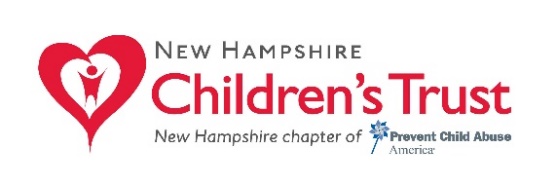 CAREGIVER CONTACT INFORMATIONCAREGIVER CONTACT INFORMATIONCAREGIVER CONTACT INFORMATIONCAREGIVER CONTACT INFORMATIONCAREGIVER CONTACT INFORMATIONCAREGIVER CONTACT INFORMATIONCAREGIVER CONTACT INFORMATIONCaregiver Name:DOB: DOB: Street Address:City, State, Zip:Interpreter Needed?Interpreter Needed?Primary Phone: Yes    No Yes    NoAlternate Phone:Primary Language:Primary Language:Email: CHILD/CHILDREN PLACED WITH CAREGIVERCHILD/CHILDREN PLACED WITH CAREGIVERCHILD/CHILDREN PLACED WITH CAREGIVERCHILD/CHILDREN PLACED WITH CAREGIVERCHILD/CHILDREN PLACED WITH CAREGIVERCHILD/CHILDREN PLACED WITH CAREGIVERCHILD/CHILDREN PLACED WITH CAREGIVERName:Age:  Relationship to Caregiver:Gender:Name:Age:Relationship to Caregiver:Gender:Name:Age:Relationship to Caregiver:Gender:Name:Age:Relationship to Caregiver:Gender:Name:Age:Relationship to Caregiver:Gender:REFERRING AGENCY INFORMATIONREFERRING AGENCY INFORMATIONREFERRING AGENCY INFORMATIONREFERRING AGENCY INFORMATIONREFERRING AGENCY INFORMATIONREFERRING AGENCY INFORMATIONREFERRING AGENCY INFORMATIONDate:Organization Name: Contact Person:Title:Phone:Fax:Email:Please provide a brief description of the kinship arrangement and caregiver needs:Please provide a brief description of the kinship arrangement and caregiver needs:Please provide a brief description of the kinship arrangement and caregiver needs:Please provide a brief description of the kinship arrangement and caregiver needs:Please provide a brief description of the kinship arrangement and caregiver needs:Please provide a brief description of the kinship arrangement and caregiver needs:Please provide a brief description of the kinship arrangement and caregiver needs:Participant Consent to Program Referral:Participant Consent to Program Referral:Participant Consent to Program Referral:Participant Consent to Program Referral:Participant Consent to Program Referral:Participant Consent to Program Referral:Participant Consent to Program Referral:I understand that referral to/participation in the Kinship Navigator Program is voluntary and at no cost to me.I consent to this referral to the Kinship Navigator Program and give permission for a Kinship Navigator to contact me.I understand that referral to/participation in the Kinship Navigator Program is voluntary and at no cost to me.I consent to this referral to the Kinship Navigator Program and give permission for a Kinship Navigator to contact me.I understand that referral to/participation in the Kinship Navigator Program is voluntary and at no cost to me.I consent to this referral to the Kinship Navigator Program and give permission for a Kinship Navigator to contact me.I understand that referral to/participation in the Kinship Navigator Program is voluntary and at no cost to me.I consent to this referral to the Kinship Navigator Program and give permission for a Kinship Navigator to contact me.I understand that referral to/participation in the Kinship Navigator Program is voluntary and at no cost to me.I consent to this referral to the Kinship Navigator Program and give permission for a Kinship Navigator to contact me.I understand that referral to/participation in the Kinship Navigator Program is voluntary and at no cost to me.I consent to this referral to the Kinship Navigator Program and give permission for a Kinship Navigator to contact me.I understand that referral to/participation in the Kinship Navigator Program is voluntary and at no cost to me.I consent to this referral to the Kinship Navigator Program and give permission for a Kinship Navigator to contact me.Signature of Participant:Signature of Participant:Date:Date:For questions and information about making a referral please contact: For questions and information about making a referral please contact: For questions and information about making a referral please contact: Diane YeoFamily Support Specialist - Kinship NavigationNew Hampshire Children’s Trust(603) 224-1279dyeo@nhchildrenstrust.orgORJoelyn DrennanSenior Program DirectorNew Hampshire Children’s Trust(603) 415-0506jdrennan@nhchildrenstrust.org